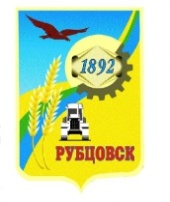 Администрация города Рубцовска Алтайского краяПОСТАНОВЛЕНИЕ12.02.2018 № 278О внесении изменений в постановлениеАдминистрации города Рубцовска Алтайского края от 03.10.2017 № 4851 «Об утверждении муниципальной  программы «Развитие молодежной политики в городе Рубцовске» на 2018- 2020 годы» В соответствии с решением Рубцовского городского Совета депутатов от 21.12.2017 № 76 «О бюджете муниципального образования город Рубцовск Алтайского края на 2018 год», руководствуясь Порядком разработки, реализации и оценки эффективности муниципальных программ муниципального образования город Рубцовск Алтайского края, утвержденным постановлением Администрации города Рубцовска Алтайского края от 14.10.2016 № 4337, распоряжением Администрации города Рубцовска Алтайского края от 15.01.2018 № 16л, ПОСТАНОВЛЯЮ:	1. Внести следующее изменение в постановление Администрации города Рубцовска Алтайского края от 03.10.2017 № 4851 «Об утверждении муниципальной  программы «Развитие молодежной политики в городе Рубцовске» на 2018- 2020 годы»:1.1. Приложение к  постановлению изложить в новой редакции (приложение).2. Настоящее постановление разместить на официальном сайте Администрации города Рубцовска Алтайского края в информационно-телекоммуникационной сети «Интернет».3. Контроль за исполнением настоящего постановления возложить на и.о. заместителя Главы Администрации города Рубцовска А.А. Мищерина.Первый заместитель Главы Администрациигорода Рубцовска – председатель комитетапо финансам, налоговой и кредитной политике                             В.И. Пьянков                                                       Приложение к постановлению Администрациигорода Рубцовска Алтайского краяот 12.02.2018 № 278«Приложение к постановлению Администрациигорода Рубцовска Алтайского краяот  03.10.2017 № 4851	Муниципальная программа «Развитие молодежной политики в городе Рубцовске» на 2018 - 2020 годыПАСПОРТмуниципальной программы «Развитие молодежной политики в городе Рубцовске» на 2018 – 2020 годы(далее – Программа в соответствующем падеже)Общая характеристика сферы реализации ПрограммыЦелостная и последовательная реализация государственной молодежной политики является важным условием успешного развития города Рубцовска. Содержанием молодежной политики являются отношения власти, молодежи, бизнеса и гражданского общества, направленные на согласование общественных интересов, целей, представлений о будущем города Рубцовска и Алтайского края, и организация продуктивного взаимодействия между всеми заинтересованными субъектами.Городская молодежная политика - система приоритетов и мер, направленных на создание условий и возможностей для успешной социализации и эффективной самореализации молодежи. Молодежь рассматривается как активная социальная группа, инициирующая, поддерживающая и реализующая действия, направленные на консолидацию общества и проведение необходимых социально-экономических преобразований. 1.1. Основные проблемы и анализ причин их возникновения в сфере реализации ПрограммыВ настоящее время на федеральном уровне отмечаются три основныенегативные тенденции, касающиеся молодёжи, которые характерны также идля города Рубцовска и при сохранении текущей экономической ситуации могут усиливаться.Первая тенденция - снижение интереса молодёжи к инновационной, научной и творческой деятельности. Отсутствие полномасштабной системывыявления и продвижения талантливой молодёжи, механизмов вовлечения молодёжи в инновационную деятельность может существенно затруднить реализацию государственных приоритетов в области модернизации региональной и российской экономики.Вторая тенденция - низкий уровень вовлеченности молодёжи в социальную практику. Эта тенденция проявляется во всех сферах жизни молодого человека - гражданской, профессиональной, культурной, семейной. При сохранении такой ситуации возникает угроза устойчивой привычки к патернализму и восприятия социальной инфантильности как нормы, что в будущем может ограничить возможности развития страны, в том числе из-за сокращения экономически активного населения.Третья тенденция - отсутствие полноценной системы поддержки молодых людей, оказавшихся в трудной жизненной ситуации. При этом реализуемые программы не всегда нацелены на возвращение молодых людей к полноценной жизни. 1.2. Обоснование решения проблем и прогноз развития сферы реализации Программы Реализация мероприятий Программы позволит оптимизировать использование имеющихся в городе организационных, административных, кадровых, финансовых ресурсов для достижения стратегической цели работы с молодежью, проводить целенаправленную и последовательную молодежную политику, обеспечить дальнейшее развитие единых подходов к работе с молодежью на всех уровнях управления. 2. Приоритетные направления реализации Программы, цель,  задачи, описание основных ожидаемых конечных результатов, сроков и этапов ее реализации	2.1. Приоритетные направления реализации ПрограммыРеализация государственной молодёжной политики в городе Рубцовске будет осуществляться по следующим приоритетным направлениям:	развитие социальной активности молодежи, в том числе развитие движения студенческих отрядов, добровольческой (волонтерской) деятельности молодежи, поддержка молодёжных инициатив, в том числе путем проведения конкурсов на предоставление грантов для реализации проектов;	совершенствование системы гражданского, патриотического и духовно-нравственного воспитания; 	формирование в молодежной среде социально значимых установок (здорового образа жизни, толерантности, традиционных нравственных и семейных ценностей и т.д.) с помощью мероприятий и информационных проектов;	укрепление здоровья детей и подростков посредством системы формирования культуры здорового и безопасного образа жизни.	2.2. Цели и задачи Программы	Цель Программы: совершенствование  условий для успешного развития потенциала молодежи и ее эффективной  самореализации в интересах социально-экономического, общественно-политического  и культурного развития города.	Основными задачами Программы являются: 	вовлечение молодежи в социальную практику и содействие её профессиональной социализации;	содействие патриотическому воспитанию граждан города Рубцовска, формирование в молодежной среде социально значимых установок;	социальная поддержка студенческой молодёжи;	обеспечение эффективной социализации молодежи, находящейся в трудной жизненной ситуации;	формирование грантовой системы вовлечения молодежи в решение актуальных проблем  развития муниципального образования город Рубцовск Алтайского края.	2.3. Конечные результаты реализации ПрограммыКонечными результатами реализации Программы станут следующие показатели Программы (таблица № 1):	увеличение численности молодых людей, участвующих в реализации мероприятий Программы;	увеличение численности молодых людей в возрасте от 14 до 30 лет, принимающих участие в добровольческой, волонтёрской деятельности;	увеличение численности молодых людей, участвующих в реализации мероприятий Программы в сфере гражданского образования и патриотического воспитания;	увеличение числа посетителей сайта МКУ «Управление культуры, спорта и молодежной политики» г. Рубцовска - «bravo.rubtsovsk.org».	2.4. Сроки и этапы реализации ПрограммыРеализация Программы предполагается на 3 года, с 2018 по 2020 годы, без разделения на этапы.  3. Обобщенная характеристика мероприятий ПрограммыРеализация системы мероприятий программы осуществляется по следующим направлениям: 	развитие городской системы патриотического воспитания молодежи;	проведение комплекса мероприятий, направленных на стимулирование гражданской активности и ответственности молодежи, формирование установок толерантного сознания;	создание условий для деятельности молодёжных общественных объединений и некоммерческих организаций;	содействие развитию молодёжного предпринимательства; 	мероприятия по поддержке и развитию движения студенческих отрядов в городе Рубцовске;	обеспечение участия представителей талантливой молодёжи города Рубцовска в конкурсных мероприятиях краевого, межрегионального, международного и всероссийского уровней.Основные мероприятия Программы:обеспечение участия представителей талантливой молодёжи из города в конкурсных мероприятиях краевого, межрегионального, международного, всероссийского уровней;развитие городской системы патриотического воспитания молодежи;проведение комплекса мероприятий, направленных на стимулирование гражданской активности и ответственности молодежи, формирование установок толерантного сознания;развитие добровольческой деятельности молодежи; создание условий для деятельности молодёжных общественных объединений и некоммерческих организаций;поддержка и развитие движения студенческих отрядов в городе;содействие развитию молодёжного предпринимательства.Полный перечень в таблице № 2.4. Общий объем финансовых ресурсов, необходимых для реализации ПрограммыФинансирование Программы осуществляется за счет средств бюджета города Рубцовска (таблица № 3).Общий объем финансирования Программы составляет  850 тыс. рублей, в том числе по годам:2018 год – 200 тыс. руб.;2019 год – 300 тыс. руб.;2020 год – 350 тыс. руб.Объемы финансирования подлежат ежегодному уточнению исходя из возможностей бюджета города.В случае экономии средств при реализации одного из мероприятий Программы допускается перераспределение данных средств на осуществление иных программных мероприятий в рамках объемов финансирования, утвержденных на соответствующий год и на плановый период.5. Анализ рисков реализации Программыи описание мер управления рисками реализации Программы	К возможным рискам реализации Программы относятся:	нормативные правовые риски - непринятие или несвоевременное принятие необходимых нормативных актов, влияющих на мероприятия Программы;	организационные и управленческие риски - недостаточная проработка вопросов, решаемых в рамках Программы, недостаточная подготовка управленческого потенциала, неадекватность системы мониторинга реализации Программы, отставание от сроков реализации мероприятий.Устранение (минимизация) рисков связано с качеством планирования реализации Программы, обеспечением мониторинга ее реализации и оперативного внесения необходимых изменений.Организационные и управленческие риски. Ошибочная организационная схема и слабый управленческий потенциал (в том числе недостаточный уровень квалификации для работ с новыми инструментами) могут приводить к неэффективному управлению процессом реализации Программы, несогласованность действий основного исполнителя и участников Программы, низкому качеству реализации программных мероприятий на муниципальном уровне и уровне образовательных организаций. Устранение риска возможно за счет обеспечения постоянного и оперативного мониторинга (в том числе социологического) реализации Программы, а также за счет корректировки Программы на основе анализа данных мониторинга. Важным средством снижения риска является опережающая разработка инструментов мониторинга до начала реализации Программы.6. Оценка эффективности Программы 	Оценка эффективности Программы осуществляется согласно приложению 2 к Порядку разработки, реализации и оценки эффективности муниципальных программ муниципального образования город Рубцовск Алтайского края, утвержденному постановлением Администрации города Рубцовска Алтайского края от 14.10.2016 № 4337 (далее – Порядок в соответствующем падеже). 7. Механизм реализации ПрограммыКонтроль за реализацией Программы, а также финансирование основных направлений молодежной политики осуществляет Администрация города Рубцовска Алтайского края.Соисполнители и участники мероприятий Программы осуществляют  реализацию программных мероприятий на территории города Рубцовска.Система мероприятий Программы включает в себя:	разработку ежегодного плана мероприятий по реализации основных направлений молодежной политики в городе Рубцовске;	оформление в установленном порядке бюджетных заявок для финансирования Программы;	практическую реализацию основных мероприятий Программы; 	мониторинг основных показателей настоящей Программы, корректировка их (в случае необходимости);	предоставление в сроки, установленные Порядком, ежеквартальных и годовых отчётов в отдел экономического развития и ценообразования Администрации города Рубцовска Алтайского края;	оказание методической помощи общественным объединениям для участия в краевых конкурсах и грантах;	организацию и проведение информационно-разъяснительной работы среди населения через печатные и электронные средства массовой информации, а также путем проведения конференций, семинаров и «круглых столов»;	анализ хода выполнения мероприятий Программы.				Таблица № 1Сведения об индикаторах (показателях) Программы и их значениях   																Таблица № 2Перечень мероприятий ПрограммыТаблица № 3Объем финансовых ресурсов, необходимых для реализации Программы 												».Начальник отдела по организации  управления и работе с обращениями Администрации города Рубцовска                           А.В. ИнютинаРЕЕСТР СОГЛАСОВАНИЯпроекта постановления «О внесении изменений в постановление Администрации города Рубцовска Алтайского края от 03.10.2017 № 4851 «Об утверждении муниципальной  программы «Развитие молодежной политики в городе Рубцовске» на 2018- 2020 годы»Исп. Краснова Н.А.,тел.: 4-37-01Ответственный исполнитель ПрограммыМКУ «Управление культуры, спорта и молодежной политики» г. Рубцовска.Соисполнители Программы Учреждения, подведомственные МКУ «Управление культуры, спорта и молодежной политики» г. Рубцовска.Участники ПрограммыУчреждения культуры муниципального образования город  Рубцовск Алтайского края,  образовательные учреждения муниципального образования город Рубцовск Алтайского края,  молодежь города Рубцовска.Подпрограммы ПрограммыПодпрограммы не предусмотрены.Программно-целевые инструменты ПрограммыГосударственная программа Алтайского края «Развитие образования и молодежной политики в Алтайском крае» на 2014-2020 годы, утвержденная постановлением Администрации Алтайского края от 20.12.2013 № 670.Цель ПрограммыСовершенствование условий для успешного развития потенциала молодежи и ее эффективной  самореализации в интересах социально-экономического, общественно-политического  и культурного развития города.Задачи Программы1. Вовлечение молодежи в социальную практику и содействие её профессиональной социализации.2. Содействие патриотическому воспитанию граждан города, формирование в молодежной среде социально значимых установок.3. Социальная поддержка студенческой молодёжи.4. Обеспечение эффективной социализации молодежи, находящейся в трудной жизненной ситуации.5. Формирование грантовой системы вовлечения молодежи в решение актуальных проблем  развития муниципального образования город Рубцовск Алтайского края.Целевые индикаторы и показатели ПрограммыЧисленность молодых людей, участвующих в реализации мероприятий Программы;численность молодых людей в возрасте от 14 до 30 лет, принимающих участие в добровольческой, волонтерской деятельности;численность молодых людей, участвующих в реализации мероприятий Программы в сфере гражданского образования и патриотического воспитания;число посетителей сайта МКУ «Управление культуры, спорта и молодежной политики» г. Рубцовска - «bravo.rubtsovsk.org».Сроки и этапы реализации Программы2018-2020 годы.Этапы не предусмотрены.Объемы финансирования ПрограммыОбщий объем финансирования Программы составляет  850 тыс. рублей  из средств бюджета города, в том числе по годам:2018 год – 200 тыс. руб.;2019 год – 300 тыс. руб.;2020 год – 350 тыс. руб.Объемы финансирования подлежат ежегодному уточнению исходя из возможностей бюджета города Рубцовска.Ожидаемые результаты реализации Программы К 2020 году планируется увеличение следующих показателей:численность молодых людей, участвующих в реализации мероприятий Программы, до 12500 человек;численность молодых людей в  возрасте от 14 до 30 лет, прини-мающих участие в добровольческой, волонтерской деятельности, до 600 человек;численность молодых людей, участ-вующих в реализации мероприятий Программы в сфере гражданского образования и патриотического воспитания, до 1100 человек;число посетителей сайта МКУ «Управление культуры, спорта и молодежной политики» г. Рубцовска – «bravo.rubtsovsk.org»,  до 5500 человек.№ п/пНаименование индикатора (показателя)Наименование индикатора (показателя)Ед. изм.Значение по годамЗначение по годамЗначение по годамЗначение по годамЗначение по годам№ п/пНаименование индикатора (показателя)Наименование индикатора (показателя)Ед. изм.год, предшествующий году разработки Программы (факт)2016год разработки Программы(оценка)2017годы реализации подпрограммыгоды реализации подпрограммыгоды реализации подпрограммы№ п/пНаименование индикатора (показателя)Наименование индикатора (показателя)Ед. изм.год, предшествующий году разработки Программы (факт)2016год разработки Программы(оценка)20172018 год2019 год2020 год1223456781Численность молодых людей, участвующих в реализации мероприятий ПрограммыЧисленность молодых людей, участвующих в реализации мероприятий ПрограммыЧел.11000120001200012500125002Численность молодых людей в возрасте от 14 до 30 лет, принимающих участие в добровольческой, волонтерской деятельностиЧисленность молодых людей в возрасте от 14 до 30 лет, принимающих участие в добровольческой, волонтерской деятельностиЧел.40050050055060033Численность молодых людей, участвующих в реализации мероприятий Программы в сфере гражданского образования и патриотического воспитания.Чел.80010001000110011004Число посетителей сайта МКУ «Управление культуры, спорта и молодежной политики»                   г. Рубцовска -«bravo.rubtsovsk.org».Число посетителей сайта МКУ «Управление культуры, спорта и молодежной политики»                   г. Рубцовска -«bravo.rubtsovsk.org».Чел.40005000500055005500№ п/пЦель, задачи и мероприятия ПрограммыОжидаемый результатИсполнители ПрограммыИсполнители ПрограммыСумма расходов, тыс. рублейСумма расходов, тыс. рублейСумма расходов, тыс. рублейСумма расходов, тыс. рублейСумма расходов, тыс. рублейСумма расходов, тыс. рублейСумма расходов, тыс. рублейСумма расходов, тыс. рублейИсточники финансированияИсточники финансирования№ п/пЦель, задачи и мероприятия ПрограммыОжидаемый результатИсполнители ПрограммыИсполнители Программы2018 год2018 год2019 год2019 год2020 год2020 годвсеговсегоИсточники финансированияИсточники финансирования1234455667788991.Цель. Совершенствование  условий для успешного развития потенциала молодежи и ее эффективной  самореализации в интересах социально - экономического, общественно-политического  и культурного развития города Создание в городе Рубцовске благоприятных условий для реализации потенциала молодежи в интересах развития общества;увеличение численности молодых людей, участвующих в реализации мероприятий Программы, до 12500 человек;увеличение численности молодых людей возрасте от 14 до 30 лет, принимающих участие в добровольческой, волонтерской деятельности, до 600 человек;увеличение численности молодых людей, участвующих в реализации мероприятий Программы в сфере гражданского образования и патриотического воспитания до 1100 человек;увеличение числа посетителей сайта МКУ «Управление культуры, спорта и молодежной политики» г. Рубцовска «bravo.rubtsovsk.org» до 5500 человекМКУ «Управление культуры, спорта и молодежной политики» г. Рубцовска;учреждения культуры муниципального образования город  Рубцовск Алтайского края;  образовательные учреждения муниципального образования город Рубцовск Алтайского края;  молодежь города Рубцовска.200200300300350350850850Всего Всего 1.Цель. Совершенствование  условий для успешного развития потенциала молодежи и ее эффективной  самореализации в интересах социально - экономического, общественно-политического  и культурного развития города Создание в городе Рубцовске благоприятных условий для реализации потенциала молодежи в интересах развития общества;увеличение численности молодых людей, участвующих в реализации мероприятий Программы, до 12500 человек;увеличение численности молодых людей возрасте от 14 до 30 лет, принимающих участие в добровольческой, волонтерской деятельности, до 600 человек;увеличение численности молодых людей, участвующих в реализации мероприятий Программы в сфере гражданского образования и патриотического воспитания до 1100 человек;увеличение числа посетителей сайта МКУ «Управление культуры, спорта и молодежной политики» г. Рубцовска «bravo.rubtsovsk.org» до 5500 человекМКУ «Управление культуры, спорта и молодежной политики» г. Рубцовска;учреждения культуры муниципального образования город  Рубцовск Алтайского края;  образовательные учреждения муниципального образования город Рубцовск Алтайского края;  молодежь города Рубцовска.в том числе:в том числе:1.Цель. Совершенствование  условий для успешного развития потенциала молодежи и ее эффективной  самореализации в интересах социально - экономического, общественно-политического  и культурного развития города Создание в городе Рубцовске благоприятных условий для реализации потенциала молодежи в интересах развития общества;увеличение численности молодых людей, участвующих в реализации мероприятий Программы, до 12500 человек;увеличение численности молодых людей возрасте от 14 до 30 лет, принимающих участие в добровольческой, волонтерской деятельности, до 600 человек;увеличение численности молодых людей, участвующих в реализации мероприятий Программы в сфере гражданского образования и патриотического воспитания до 1100 человек;увеличение числа посетителей сайта МКУ «Управление культуры, спорта и молодежной политики» г. Рубцовска «bravo.rubtsovsk.org» до 5500 человекМКУ «Управление культуры, спорта и молодежной политики» г. Рубцовска;учреждения культуры муниципального образования город  Рубцовск Алтайского края;  образовательные учреждения муниципального образования город Рубцовск Алтайского края;  молодежь города Рубцовска.00000000федеральный бюджетфедеральный бюджет1.Цель. Совершенствование  условий для успешного развития потенциала молодежи и ее эффективной  самореализации в интересах социально - экономического, общественно-политического  и культурного развития города Создание в городе Рубцовске благоприятных условий для реализации потенциала молодежи в интересах развития общества;увеличение численности молодых людей, участвующих в реализации мероприятий Программы, до 12500 человек;увеличение численности молодых людей возрасте от 14 до 30 лет, принимающих участие в добровольческой, волонтерской деятельности, до 600 человек;увеличение численности молодых людей, участвующих в реализации мероприятий Программы в сфере гражданского образования и патриотического воспитания до 1100 человек;увеличение числа посетителей сайта МКУ «Управление культуры, спорта и молодежной политики» г. Рубцовска «bravo.rubtsovsk.org» до 5500 человекМКУ «Управление культуры, спорта и молодежной политики» г. Рубцовска;учреждения культуры муниципального образования город  Рубцовск Алтайского края;  образовательные учреждения муниципального образования город Рубцовск Алтайского края;  молодежь города Рубцовска.00000000краевой бюджеткраевой бюджет1.Цель. Совершенствование  условий для успешного развития потенциала молодежи и ее эффективной  самореализации в интересах социально - экономического, общественно-политического  и культурного развития города Создание в городе Рубцовске благоприятных условий для реализации потенциала молодежи в интересах развития общества;увеличение численности молодых людей, участвующих в реализации мероприятий Программы, до 12500 человек;увеличение численности молодых людей возрасте от 14 до 30 лет, принимающих участие в добровольческой, волонтерской деятельности, до 600 человек;увеличение численности молодых людей, участвующих в реализации мероприятий Программы в сфере гражданского образования и патриотического воспитания до 1100 человек;увеличение числа посетителей сайта МКУ «Управление культуры, спорта и молодежной политики» г. Рубцовска «bravo.rubtsovsk.org» до 5500 человекМКУ «Управление культуры, спорта и молодежной политики» г. Рубцовска;учреждения культуры муниципального образования город  Рубцовск Алтайского края;  образовательные учреждения муниципального образования город Рубцовск Алтайского края;  молодежь города Рубцовска.200200300300350350850850бюджет городабюджет города1.Цель. Совершенствование  условий для успешного развития потенциала молодежи и ее эффективной  самореализации в интересах социально - экономического, общественно-политического  и культурного развития города Создание в городе Рубцовске благоприятных условий для реализации потенциала молодежи в интересах развития общества;увеличение численности молодых людей, участвующих в реализации мероприятий Программы, до 12500 человек;увеличение численности молодых людей возрасте от 14 до 30 лет, принимающих участие в добровольческой, волонтерской деятельности, до 600 человек;увеличение численности молодых людей, участвующих в реализации мероприятий Программы в сфере гражданского образования и патриотического воспитания до 1100 человек;увеличение числа посетителей сайта МКУ «Управление культуры, спорта и молодежной политики» г. Рубцовска «bravo.rubtsovsk.org» до 5500 человекМКУ «Управление культуры, спорта и молодежной политики» г. Рубцовска;учреждения культуры муниципального образования город  Рубцовск Алтайского края;  образовательные учреждения муниципального образования город Рубцовск Алтайского края;  молодежь города Рубцовска.00000000внебюджетные источникивнебюджетные источники2.Задача 1. Вовлечение молодежи в социальную практику и содействие её профессиональной социализации.Создание в городе Рубцовске благоприятных условий для реализации потенциала молодежи в интересах развития обществаМКУ «Управление культуры, спорта и молодежной политики» г. Рубцовска;учреждения культуры муниципального образования город  Рубцовск Алтайского края;  образовательные учреждения муниципального образования город Рубцовск Алтайского края;  молодежь города Рубцовска.202035354545100100Всего Всего 2.Задача 1. Вовлечение молодежи в социальную практику и содействие её профессиональной социализации.Создание в городе Рубцовске благоприятных условий для реализации потенциала молодежи в интересах развития обществаМКУ «Управление культуры, спорта и молодежной политики» г. Рубцовска;учреждения культуры муниципального образования город  Рубцовск Алтайского края;  образовательные учреждения муниципального образования город Рубцовск Алтайского края;  молодежь города Рубцовска.в том числе:в том числе:2.Задача 1. Вовлечение молодежи в социальную практику и содействие её профессиональной социализации.Создание в городе Рубцовске благоприятных условий для реализации потенциала молодежи в интересах развития обществаМКУ «Управление культуры, спорта и молодежной политики» г. Рубцовска;учреждения культуры муниципального образования город  Рубцовск Алтайского края;  образовательные учреждения муниципального образования город Рубцовск Алтайского края;  молодежь города Рубцовска.00000000федеральный бюджетфедеральный бюджет2.Задача 1. Вовлечение молодежи в социальную практику и содействие её профессиональной социализации.Создание в городе Рубцовске благоприятных условий для реализации потенциала молодежи в интересах развития обществаМКУ «Управление культуры, спорта и молодежной политики» г. Рубцовска;учреждения культуры муниципального образования город  Рубцовск Алтайского края;  образовательные учреждения муниципального образования город Рубцовск Алтайского края;  молодежь города Рубцовска.00000000краевой бюджеткраевой бюджет2.Задача 1. Вовлечение молодежи в социальную практику и содействие её профессиональной социализации.Создание в городе Рубцовске благоприятных условий для реализации потенциала молодежи в интересах развития обществаМКУ «Управление культуры, спорта и молодежной политики» г. Рубцовска;учреждения культуры муниципального образования город  Рубцовск Алтайского края;  образовательные учреждения муниципального образования город Рубцовск Алтайского края;  молодежь города Рубцовска.202035354545100100бюджет городабюджет города2.Задача 1. Вовлечение молодежи в социальную практику и содействие её профессиональной социализации.Создание в городе Рубцовске благоприятных условий для реализации потенциала молодежи в интересах развития обществаМКУ «Управление культуры, спорта и молодежной политики» г. Рубцовска;учреждения культуры муниципального образования город  Рубцовск Алтайского края;  образовательные учреждения муниципального образования город Рубцовск Алтайского края;  молодежь города Рубцовска.00000000внебюджетные источникивнебюджетные источники3.Мероприятие 1.1. Обеспечение участия представителей талантливой молодёжи из города Рубцовска в конкурсных мероприятиях краевого, межрегионального, международного, всероссийского уровней.МКУ «Управление культуры, спорта и молодежной политики» г. Рубцовска;учреждения культуры муниципального образования город  Рубцовск Алтайского края;  образовательные учреждения муниципального образования город Рубцовск Алтайского края;  молодежь города Рубцовска.202035354545100100Всего Всего 3.Мероприятие 1.1. Обеспечение участия представителей талантливой молодёжи из города Рубцовска в конкурсных мероприятиях краевого, межрегионального, международного, всероссийского уровней.МКУ «Управление культуры, спорта и молодежной политики» г. Рубцовска;учреждения культуры муниципального образования город  Рубцовск Алтайского края;  образовательные учреждения муниципального образования город Рубцовск Алтайского края;  молодежь города Рубцовска.00000000в том числе:в том числе:3.Мероприятие 1.1. Обеспечение участия представителей талантливой молодёжи из города Рубцовска в конкурсных мероприятиях краевого, межрегионального, международного, всероссийского уровней.МКУ «Управление культуры, спорта и молодежной политики» г. Рубцовска;учреждения культуры муниципального образования город  Рубцовск Алтайского края;  образовательные учреждения муниципального образования город Рубцовск Алтайского края;  молодежь города Рубцовска.00000000федеральный бюджетфедеральный бюджет3.Мероприятие 1.1. Обеспечение участия представителей талантливой молодёжи из города Рубцовска в конкурсных мероприятиях краевого, межрегионального, международного, всероссийского уровней.МКУ «Управление культуры, спорта и молодежной политики» г. Рубцовска;учреждения культуры муниципального образования город  Рубцовск Алтайского края;  образовательные учреждения муниципального образования город Рубцовск Алтайского края;  молодежь города Рубцовска.краевой бюджеткраевой бюджет3.Мероприятие 1.1. Обеспечение участия представителей талантливой молодёжи из города Рубцовска в конкурсных мероприятиях краевого, межрегионального, международного, всероссийского уровней.МКУ «Управление культуры, спорта и молодежной политики» г. Рубцовска;учреждения культуры муниципального образования город  Рубцовск Алтайского края;  образовательные учреждения муниципального образования город Рубцовск Алтайского края;  молодежь города Рубцовска.202035354545100100бюджет городабюджет города3.Мероприятие 1.1. Обеспечение участия представителей талантливой молодёжи из города Рубцовска в конкурсных мероприятиях краевого, межрегионального, международного, всероссийского уровней.МКУ «Управление культуры, спорта и молодежной политики» г. Рубцовска;учреждения культуры муниципального образования город  Рубцовск Алтайского края;  образовательные учреждения муниципального образования город Рубцовск Алтайского края;  молодежь города Рубцовска.00000000внебюджетные источникивнебюджетные источники4.Задача 2. Содействие патриотическому воспитанию граждан города, формирование в молодежной среде социально значимых установок.Увеличение численности молодых людей, участвующих в реализации мероприятий Программы в сфере гражданского образования и патриотического воспитания до 1100 человекМКУ «Управление культуры, спорта и молодежной политики» г. Рубцовска;учреждения культуры муниципального образования город  Рубцовск Алтайского края;  образовательные учреждения муниципального образования город Рубцовск Алтайского края;  молодежь города Рубцовска.8080110110120120310310Всего Всего 4.Задача 2. Содействие патриотическому воспитанию граждан города, формирование в молодежной среде социально значимых установок.Увеличение численности молодых людей, участвующих в реализации мероприятий Программы в сфере гражданского образования и патриотического воспитания до 1100 человекМКУ «Управление культуры, спорта и молодежной политики» г. Рубцовска;учреждения культуры муниципального образования город  Рубцовск Алтайского края;  образовательные учреждения муниципального образования город Рубцовск Алтайского края;  молодежь города Рубцовска.в том числе:в том числе:4.Задача 2. Содействие патриотическому воспитанию граждан города, формирование в молодежной среде социально значимых установок.Увеличение численности молодых людей, участвующих в реализации мероприятий Программы в сфере гражданского образования и патриотического воспитания до 1100 человекМКУ «Управление культуры, спорта и молодежной политики» г. Рубцовска;учреждения культуры муниципального образования город  Рубцовск Алтайского края;  образовательные учреждения муниципального образования город Рубцовск Алтайского края;  молодежь города Рубцовска.00000000федеральный бюджетфедеральный бюджет4.Задача 2. Содействие патриотическому воспитанию граждан города, формирование в молодежной среде социально значимых установок.Увеличение численности молодых людей, участвующих в реализации мероприятий Программы в сфере гражданского образования и патриотического воспитания до 1100 человекМКУ «Управление культуры, спорта и молодежной политики» г. Рубцовска;учреждения культуры муниципального образования город  Рубцовск Алтайского края;  образовательные учреждения муниципального образования город Рубцовск Алтайского края;  молодежь города Рубцовска.00000000краевой бюджеткраевой бюджет4.Задача 2. Содействие патриотическому воспитанию граждан города, формирование в молодежной среде социально значимых установок.Увеличение численности молодых людей, участвующих в реализации мероприятий Программы в сфере гражданского образования и патриотического воспитания до 1100 человекМКУ «Управление культуры, спорта и молодежной политики» г. Рубцовска;учреждения культуры муниципального образования город  Рубцовск Алтайского края;  образовательные учреждения муниципального образования город Рубцовск Алтайского края;  молодежь города Рубцовска.8080110110120120310310бюджет городабюджет города4.Задача 2. Содействие патриотическому воспитанию граждан города, формирование в молодежной среде социально значимых установок.Увеличение численности молодых людей, участвующих в реализации мероприятий Программы в сфере гражданского образования и патриотического воспитания до 1100 человекМКУ «Управление культуры, спорта и молодежной политики» г. Рубцовска;учреждения культуры муниципального образования город  Рубцовск Алтайского края;  образовательные учреждения муниципального образования город Рубцовск Алтайского края;  молодежь города Рубцовска.00000000внебюджетные источникивнебюджетные источники5.Мероприятие 2.1. Развитие городской системы патриотического воспитания молодежи.МКУ «Управление культуры, спорта и молодежной политики» г. Рубцовска;учреждения культуры муниципального образования город  Рубцовск Алтайского края;  образовательные учреждения муниципального образования город Рубцовск Алтайского края;  молодежь города Рубцовска.2525353535359595Всего Всего 5.Мероприятие 2.1. Развитие городской системы патриотического воспитания молодежи.МКУ «Управление культуры, спорта и молодежной политики» г. Рубцовска;учреждения культуры муниципального образования город  Рубцовск Алтайского края;  образовательные учреждения муниципального образования город Рубцовск Алтайского края;  молодежь города Рубцовска.в том числе:в том числе:5.Мероприятие 2.1. Развитие городской системы патриотического воспитания молодежи.МКУ «Управление культуры, спорта и молодежной политики» г. Рубцовска;учреждения культуры муниципального образования город  Рубцовск Алтайского края;  образовательные учреждения муниципального образования город Рубцовск Алтайского края;  молодежь города Рубцовска.00000000федеральный бюджетфедеральный бюджет5.Мероприятие 2.1. Развитие городской системы патриотического воспитания молодежи.МКУ «Управление культуры, спорта и молодежной политики» г. Рубцовска;учреждения культуры муниципального образования город  Рубцовск Алтайского края;  образовательные учреждения муниципального образования город Рубцовск Алтайского края;  молодежь города Рубцовска.00000000краевой бюджеткраевой бюджет5.Мероприятие 2.1. Развитие городской системы патриотического воспитания молодежи.МКУ «Управление культуры, спорта и молодежной политики» г. Рубцовска;учреждения культуры муниципального образования город  Рубцовск Алтайского края;  образовательные учреждения муниципального образования город Рубцовск Алтайского края;  молодежь города Рубцовска.2525353535359595бюджет городабюджет города5.Мероприятие 2.1. Развитие городской системы патриотического воспитания молодежи.МКУ «Управление культуры, спорта и молодежной политики» г. Рубцовска;учреждения культуры муниципального образования город  Рубцовск Алтайского края;  образовательные учреждения муниципального образования город Рубцовск Алтайского края;  молодежь города Рубцовска.00000000внебюджетные источникивнебюджетные источники6.Мероприятие 2.2. Проведение комплекса мероприятий, направленных на стимулирование гражданской активности и ответственности молодежи, формирование установок толерантного сознания, профилактику ксенофобии, национальной и религиозной нетерпимости.МКУ «Управление культуры, спорта и молодежной политики» г. Рубцовска;учреждения культуры муниципального образования город  Рубцовск Алтайского края;  образовательные учреждения муниципального образования город Рубцовск Алтайского края;  молодежь города Рубцовска.2525353535359595Всего Всего 6.Мероприятие 2.2. Проведение комплекса мероприятий, направленных на стимулирование гражданской активности и ответственности молодежи, формирование установок толерантного сознания, профилактику ксенофобии, национальной и религиозной нетерпимости.МКУ «Управление культуры, спорта и молодежной политики» г. Рубцовска;учреждения культуры муниципального образования город  Рубцовск Алтайского края;  образовательные учреждения муниципального образования город Рубцовск Алтайского края;  молодежь города Рубцовска.в том числе:в том числе:6.Мероприятие 2.2. Проведение комплекса мероприятий, направленных на стимулирование гражданской активности и ответственности молодежи, формирование установок толерантного сознания, профилактику ксенофобии, национальной и религиозной нетерпимости.МКУ «Управление культуры, спорта и молодежной политики» г. Рубцовска;учреждения культуры муниципального образования город  Рубцовск Алтайского края;  образовательные учреждения муниципального образования город Рубцовск Алтайского края;  молодежь города Рубцовска.00000000федеральный бюджетфедеральный бюджет6.Мероприятие 2.2. Проведение комплекса мероприятий, направленных на стимулирование гражданской активности и ответственности молодежи, формирование установок толерантного сознания, профилактику ксенофобии, национальной и религиозной нетерпимости.МКУ «Управление культуры, спорта и молодежной политики» г. Рубцовска;учреждения культуры муниципального образования город  Рубцовск Алтайского края;  образовательные учреждения муниципального образования город Рубцовск Алтайского края;  молодежь города Рубцовска.00000000краевой бюджеткраевой бюджет6.Мероприятие 2.2. Проведение комплекса мероприятий, направленных на стимулирование гражданской активности и ответственности молодежи, формирование установок толерантного сознания, профилактику ксенофобии, национальной и религиозной нетерпимости.МКУ «Управление культуры, спорта и молодежной политики» г. Рубцовска;учреждения культуры муниципального образования город  Рубцовск Алтайского края;  образовательные учреждения муниципального образования город Рубцовск Алтайского края;  молодежь города Рубцовска.2525353535359595бюджет городабюджет города6.Мероприятие 2.2. Проведение комплекса мероприятий, направленных на стимулирование гражданской активности и ответственности молодежи, формирование установок толерантного сознания, профилактику ксенофобии, национальной и религиозной нетерпимости.МКУ «Управление культуры, спорта и молодежной политики» г. Рубцовска;учреждения культуры муниципального образования город  Рубцовск Алтайского края;  образовательные учреждения муниципального образования город Рубцовск Алтайского края;  молодежь города Рубцовска.00000000внебюджетные источникивнебюджетные источники7.Мероприятие 2.3. Организация в городе межмуниципальных образовательных мероприятий (форумов, слётов и т.п.).МКУ «Управление культуры, спорта и молодежной политики» г. Рубцовска;учреждения культуры муниципального образования город  Рубцовск Алтайского края;  образовательные учреждения муниципального образования город Рубцовск Алтайского края;  молодежь города Рубцовска.1515202025256060Всего Всего 7.Мероприятие 2.3. Организация в городе межмуниципальных образовательных мероприятий (форумов, слётов и т.п.).МКУ «Управление культуры, спорта и молодежной политики» г. Рубцовска;учреждения культуры муниципального образования город  Рубцовск Алтайского края;  образовательные учреждения муниципального образования город Рубцовск Алтайского края;  молодежь города Рубцовска.в том числе:в том числе:7.Мероприятие 2.3. Организация в городе межмуниципальных образовательных мероприятий (форумов, слётов и т.п.).МКУ «Управление культуры, спорта и молодежной политики» г. Рубцовска;учреждения культуры муниципального образования город  Рубцовск Алтайского края;  образовательные учреждения муниципального образования город Рубцовск Алтайского края;  молодежь города Рубцовска.00000000федеральный бюджетфедеральный бюджет7.Мероприятие 2.3. Организация в городе межмуниципальных образовательных мероприятий (форумов, слётов и т.п.).МКУ «Управление культуры, спорта и молодежной политики» г. Рубцовска;учреждения культуры муниципального образования город  Рубцовск Алтайского края;  образовательные учреждения муниципального образования город Рубцовск Алтайского края;  молодежь города Рубцовска.00000000краевой бюджеткраевой бюджет7.Мероприятие 2.3. Организация в городе межмуниципальных образовательных мероприятий (форумов, слётов и т.п.).МКУ «Управление культуры, спорта и молодежной политики» г. Рубцовска;учреждения культуры муниципального образования город  Рубцовск Алтайского края;  образовательные учреждения муниципального образования город Рубцовск Алтайского края;  молодежь города Рубцовска.1515202025256060бюджет городабюджет города7.Мероприятие 2.3. Организация в городе межмуниципальных образовательных мероприятий (форумов, слётов и т.п.).МКУ «Управление культуры, спорта и молодежной политики» г. Рубцовска;учреждения культуры муниципального образования город  Рубцовск Алтайского края;  образовательные учреждения муниципального образования город Рубцовск Алтайского края;  молодежь города Рубцовска.00000000внебюджетные источникивнебюджетные источники8.Мероприятие 2.4. Развитие добровольческой деятельности молодёжи; создание условий для деятельности молодёжных общественных объединений и некоммерческих организацийМКУ «Управление культуры, спорта и молодежной политики» г. Рубцовска;учреждения культуры муниципального образования город  Рубцовск Алтайского края;  образовательные учреждения муниципального образования город Рубцовск Алтайского края;  молодежь города Рубцовска.1515202025256060Всего Всего 8.Мероприятие 2.4. Развитие добровольческой деятельности молодёжи; создание условий для деятельности молодёжных общественных объединений и некоммерческих организацийМКУ «Управление культуры, спорта и молодежной политики» г. Рубцовска;учреждения культуры муниципального образования город  Рубцовск Алтайского края;  образовательные учреждения муниципального образования город Рубцовск Алтайского края;  молодежь города Рубцовска.в том числе:в том числе:8.Мероприятие 2.4. Развитие добровольческой деятельности молодёжи; создание условий для деятельности молодёжных общественных объединений и некоммерческих организацийМКУ «Управление культуры, спорта и молодежной политики» г. Рубцовска;учреждения культуры муниципального образования город  Рубцовск Алтайского края;  образовательные учреждения муниципального образования город Рубцовск Алтайского края;  молодежь города Рубцовска.00000000федеральный бюджетфедеральный бюджет8.Мероприятие 2.4. Развитие добровольческой деятельности молодёжи; создание условий для деятельности молодёжных общественных объединений и некоммерческих организацийМКУ «Управление культуры, спорта и молодежной политики» г. Рубцовска;учреждения культуры муниципального образования город  Рубцовск Алтайского края;  образовательные учреждения муниципального образования город Рубцовск Алтайского края;  молодежь города Рубцовска.00000000краевой бюджеткраевой бюджет8.Мероприятие 2.4. Развитие добровольческой деятельности молодёжи; создание условий для деятельности молодёжных общественных объединений и некоммерческих организацийМКУ «Управление культуры, спорта и молодежной политики» г. Рубцовска;учреждения культуры муниципального образования город  Рубцовск Алтайского края;  образовательные учреждения муниципального образования город Рубцовск Алтайского края;  молодежь города Рубцовска.1515202025256060бюджет городабюджет города8.Мероприятие 2.4. Развитие добровольческой деятельности молодёжи; создание условий для деятельности молодёжных общественных объединений и некоммерческих организацийМКУ «Управление культуры, спорта и молодежной политики» г. Рубцовска;учреждения культуры муниципального образования город  Рубцовск Алтайского края;  образовательные учреждения муниципального образования город Рубцовск Алтайского края;  молодежь города Рубцовска.00000000внебюджетные источникивнебюджетные источники9.Задача 3. Социальная поддержка студенческой молодёжи. Создание в городе Рубцовске благоприятных условий для реализации потенциала молодежи в интересах развития общества;увеличение численности молодых людей, участвующих в реализации мероприятий Программы, до 12500 человек;увеличение численности молодых людей возрасте от 14 до 30 лет, принимающих участие в добровольческой, волонтерской деятельности, до 600 человек;увеличение численности молодых людей, участвующих в реализации мероприятий Программы в сфере гражданского образования и патриотического воспитания до 1100 человек;увеличение числа посетителей сайта МКУ «Управление культуры, спорта и молодежной политики»г. Рубцовска «bravo.rubtsovsk.org» до 5500 человекМКУ «Управление культуры, спорта и молодежной политики» г. Рубцовска;учреждения культуры муниципального образования город  Рубцовск Алтайского края;  образовательные учреждения муниципального образования город Рубцовск Алтайского края;  молодежь города Рубцовска.353555556565155155Всего Всего 9.Задача 3. Социальная поддержка студенческой молодёжи. Создание в городе Рубцовске благоприятных условий для реализации потенциала молодежи в интересах развития общества;увеличение численности молодых людей, участвующих в реализации мероприятий Программы, до 12500 человек;увеличение численности молодых людей возрасте от 14 до 30 лет, принимающих участие в добровольческой, волонтерской деятельности, до 600 человек;увеличение численности молодых людей, участвующих в реализации мероприятий Программы в сфере гражданского образования и патриотического воспитания до 1100 человек;увеличение числа посетителей сайта МКУ «Управление культуры, спорта и молодежной политики»г. Рубцовска «bravo.rubtsovsk.org» до 5500 человекМКУ «Управление культуры, спорта и молодежной политики» г. Рубцовска;учреждения культуры муниципального образования город  Рубцовск Алтайского края;  образовательные учреждения муниципального образования город Рубцовск Алтайского края;  молодежь города Рубцовска.в том числе:в том числе:9.Задача 3. Социальная поддержка студенческой молодёжи. Создание в городе Рубцовске благоприятных условий для реализации потенциала молодежи в интересах развития общества;увеличение численности молодых людей, участвующих в реализации мероприятий Программы, до 12500 человек;увеличение численности молодых людей возрасте от 14 до 30 лет, принимающих участие в добровольческой, волонтерской деятельности, до 600 человек;увеличение численности молодых людей, участвующих в реализации мероприятий Программы в сфере гражданского образования и патриотического воспитания до 1100 человек;увеличение числа посетителей сайта МКУ «Управление культуры, спорта и молодежной политики»г. Рубцовска «bravo.rubtsovsk.org» до 5500 человекМКУ «Управление культуры, спорта и молодежной политики» г. Рубцовска;учреждения культуры муниципального образования город  Рубцовск Алтайского края;  образовательные учреждения муниципального образования город Рубцовск Алтайского края;  молодежь города Рубцовска.00000000федеральный бюджетфедеральный бюджет9.Задача 3. Социальная поддержка студенческой молодёжи. Создание в городе Рубцовске благоприятных условий для реализации потенциала молодежи в интересах развития общества;увеличение численности молодых людей, участвующих в реализации мероприятий Программы, до 12500 человек;увеличение численности молодых людей возрасте от 14 до 30 лет, принимающих участие в добровольческой, волонтерской деятельности, до 600 человек;увеличение численности молодых людей, участвующих в реализации мероприятий Программы в сфере гражданского образования и патриотического воспитания до 1100 человек;увеличение числа посетителей сайта МКУ «Управление культуры, спорта и молодежной политики»г. Рубцовска «bravo.rubtsovsk.org» до 5500 человекМКУ «Управление культуры, спорта и молодежной политики» г. Рубцовска;учреждения культуры муниципального образования город  Рубцовск Алтайского края;  образовательные учреждения муниципального образования город Рубцовск Алтайского края;  молодежь города Рубцовска.00000000краевой бюджеткраевой бюджет9.Задача 3. Социальная поддержка студенческой молодёжи. Создание в городе Рубцовске благоприятных условий для реализации потенциала молодежи в интересах развития общества;увеличение численности молодых людей, участвующих в реализации мероприятий Программы, до 12500 человек;увеличение численности молодых людей возрасте от 14 до 30 лет, принимающих участие в добровольческой, волонтерской деятельности, до 600 человек;увеличение численности молодых людей, участвующих в реализации мероприятий Программы в сфере гражданского образования и патриотического воспитания до 1100 человек;увеличение числа посетителей сайта МКУ «Управление культуры, спорта и молодежной политики»г. Рубцовска «bravo.rubtsovsk.org» до 5500 человекМКУ «Управление культуры, спорта и молодежной политики» г. Рубцовска;учреждения культуры муниципального образования город  Рубцовск Алтайского края;  образовательные учреждения муниципального образования город Рубцовск Алтайского края;  молодежь города Рубцовска.353555556565155155бюджет городабюджет города9.Задача 3. Социальная поддержка студенческой молодёжи. Создание в городе Рубцовске благоприятных условий для реализации потенциала молодежи в интересах развития общества;увеличение численности молодых людей, участвующих в реализации мероприятий Программы, до 12500 человек;увеличение численности молодых людей возрасте от 14 до 30 лет, принимающих участие в добровольческой, волонтерской деятельности, до 600 человек;увеличение численности молодых людей, участвующих в реализации мероприятий Программы в сфере гражданского образования и патриотического воспитания до 1100 человек;увеличение числа посетителей сайта МКУ «Управление культуры, спорта и молодежной политики»г. Рубцовска «bravo.rubtsovsk.org» до 5500 человекМКУ «Управление культуры, спорта и молодежной политики» г. Рубцовска;учреждения культуры муниципального образования город  Рубцовск Алтайского края;  образовательные учреждения муниципального образования город Рубцовск Алтайского края;  молодежь города Рубцовска.00000000внебюджетные источникивнебюджетные источники10.Мероприятие 3.1. Поддержка и развитие движения студенческих отрядов в городе.МКУ «Управление культуры, спорта и молодежной политики» г. Рубцовска;учреждения культуры муниципального образования город  Рубцовск Алтайского края;  образовательные учреждения муниципального образования город Рубцовск Алтайского края;  молодежь города Рубцовска.1010202020205050Всего Всего 10.Мероприятие 3.1. Поддержка и развитие движения студенческих отрядов в городе.МКУ «Управление культуры, спорта и молодежной политики» г. Рубцовска;учреждения культуры муниципального образования город  Рубцовск Алтайского края;  образовательные учреждения муниципального образования город Рубцовск Алтайского края;  молодежь города Рубцовска.в том числе:в том числе:10.Мероприятие 3.1. Поддержка и развитие движения студенческих отрядов в городе.МКУ «Управление культуры, спорта и молодежной политики» г. Рубцовска;учреждения культуры муниципального образования город  Рубцовск Алтайского края;  образовательные учреждения муниципального образования город Рубцовск Алтайского края;  молодежь города Рубцовска.00000000федеральный бюджетфедеральный бюджет10.Мероприятие 3.1. Поддержка и развитие движения студенческих отрядов в городе.МКУ «Управление культуры, спорта и молодежной политики» г. Рубцовска;учреждения культуры муниципального образования город  Рубцовск Алтайского края;  образовательные учреждения муниципального образования город Рубцовск Алтайского края;  молодежь города Рубцовска.00000000краевой бюджеткраевой бюджет10.Мероприятие 3.1. Поддержка и развитие движения студенческих отрядов в городе.МКУ «Управление культуры, спорта и молодежной политики» г. Рубцовска;учреждения культуры муниципального образования город  Рубцовск Алтайского края;  образовательные учреждения муниципального образования город Рубцовск Алтайского края;  молодежь города Рубцовска.1010202020205050бюджет городабюджет города10.Мероприятие 3.1. Поддержка и развитие движения студенческих отрядов в городе.МКУ «Управление культуры, спорта и молодежной политики» г. Рубцовска;учреждения культуры муниципального образования город  Рубцовск Алтайского края;  образовательные учреждения муниципального образования город Рубцовск Алтайского края;  молодежь города Рубцовска.00000000внебюджетные источникивнебюджетные источники11.Мероприятие 3.2. Поддержка талантливой молодежи (в части приоритетного национального проекта «Образование»).МКУ «Управление культуры, спорта и молодежной политики» г. Рубцовска;учреждения культуры муниципального образования город  Рубцовск Алтайского края;  образовательные учреждения муниципального образования город Рубцовск Алтайского края;  молодежь города Рубцовска.1010202025255555Всего Всего 11.Мероприятие 3.2. Поддержка талантливой молодежи (в части приоритетного национального проекта «Образование»).МКУ «Управление культуры, спорта и молодежной политики» г. Рубцовска;учреждения культуры муниципального образования город  Рубцовск Алтайского края;  образовательные учреждения муниципального образования город Рубцовск Алтайского края;  молодежь города Рубцовска.в том числе:в том числе:11.Мероприятие 3.2. Поддержка талантливой молодежи (в части приоритетного национального проекта «Образование»).МКУ «Управление культуры, спорта и молодежной политики» г. Рубцовска;учреждения культуры муниципального образования город  Рубцовск Алтайского края;  образовательные учреждения муниципального образования город Рубцовск Алтайского края;  молодежь города Рубцовска.00000000федеральный бюджетфедеральный бюджет11.Мероприятие 3.2. Поддержка талантливой молодежи (в части приоритетного национального проекта «Образование»).МКУ «Управление культуры, спорта и молодежной политики» г. Рубцовска;учреждения культуры муниципального образования город  Рубцовск Алтайского края;  образовательные учреждения муниципального образования город Рубцовск Алтайского края;  молодежь города Рубцовска.00000000краевой бюджеткраевой бюджет11.Мероприятие 3.2. Поддержка талантливой молодежи (в части приоритетного национального проекта «Образование»).МКУ «Управление культуры, спорта и молодежной политики» г. Рубцовска;учреждения культуры муниципального образования город  Рубцовск Алтайского края;  образовательные учреждения муниципального образования город Рубцовск Алтайского края;  молодежь города Рубцовска.1010202025255555бюджет городабюджет города11.Мероприятие 3.2. Поддержка талантливой молодежи (в части приоритетного национального проекта «Образование»).МКУ «Управление культуры, спорта и молодежной политики» г. Рубцовска;учреждения культуры муниципального образования город  Рубцовск Алтайского края;  образовательные учреждения муниципального образования город Рубцовск Алтайского края;  молодежь города Рубцовска.00000000внебюджетные источникивнебюджетные источники12.Мероприятие 3.3. Активизация международного молодежного сотрудничества.МКУ «Управление культуры, спорта и молодежной политики» г. Рубцовска;учреждения культуры муниципального образования город  Рубцовск Алтайского края;  образовательные учреждения муниципального образования город Рубцовск Алтайского края;  молодежь города Рубцовска.1515151520205050Всего Всего 12.Мероприятие 3.3. Активизация международного молодежного сотрудничества.МКУ «Управление культуры, спорта и молодежной политики» г. Рубцовска;учреждения культуры муниципального образования город  Рубцовск Алтайского края;  образовательные учреждения муниципального образования город Рубцовск Алтайского края;  молодежь города Рубцовска.в том числе:в том числе:12.Мероприятие 3.3. Активизация международного молодежного сотрудничества.МКУ «Управление культуры, спорта и молодежной политики» г. Рубцовска;учреждения культуры муниципального образования город  Рубцовск Алтайского края;  образовательные учреждения муниципального образования город Рубцовск Алтайского края;  молодежь города Рубцовска.00000000федеральный бюджетфедеральный бюджет12.Мероприятие 3.3. Активизация международного молодежного сотрудничества.МКУ «Управление культуры, спорта и молодежной политики» г. Рубцовска;учреждения культуры муниципального образования город  Рубцовск Алтайского края;  образовательные учреждения муниципального образования город Рубцовск Алтайского края;  молодежь города Рубцовска.00000000краевой бюджеткраевой бюджет12.Мероприятие 3.3. Активизация международного молодежного сотрудничества.МКУ «Управление культуры, спорта и молодежной политики» г. Рубцовска;учреждения культуры муниципального образования город  Рубцовск Алтайского края;  образовательные учреждения муниципального образования город Рубцовск Алтайского края;  молодежь города Рубцовска.1515151520205050бюджет городабюджет города12.Мероприятие 3.3. Активизация международного молодежного сотрудничества.МКУ «Управление культуры, спорта и молодежной политики» г. Рубцовска;учреждения культуры муниципального образования город  Рубцовск Алтайского края;  образовательные учреждения муниципального образования город Рубцовск Алтайского края;  молодежь города Рубцовска.00000000внебюджетные источникивнебюджетные источники13.Задача 4. Обеспечение эффективной социализации молодежи, находящейся в трудной жизненной ситуации.Создание в городе Рубцовске благоприятных условий для реализации потенциала молодежи в интересах развития общества;увеличение численности молодых людей, участвующих в реализации мероприятий Программы, до 12500 человекМКУ «Управление культуры, спорта и молодежной политики» г. Рубцовска;учреждения культуры муниципального образования город  Рубцовск Алтайского края;  образовательные учреждения муниципального образования город Рубцовск Алтайского края;  молодежь города Рубцовска.1010303040408080Всего Всего 13.Задача 4. Обеспечение эффективной социализации молодежи, находящейся в трудной жизненной ситуации.Создание в городе Рубцовске благоприятных условий для реализации потенциала молодежи в интересах развития общества;увеличение численности молодых людей, участвующих в реализации мероприятий Программы, до 12500 человекМКУ «Управление культуры, спорта и молодежной политики» г. Рубцовска;учреждения культуры муниципального образования город  Рубцовск Алтайского края;  образовательные учреждения муниципального образования город Рубцовск Алтайского края;  молодежь города Рубцовска.в том числе:в том числе:13.Задача 4. Обеспечение эффективной социализации молодежи, находящейся в трудной жизненной ситуации.Создание в городе Рубцовске благоприятных условий для реализации потенциала молодежи в интересах развития общества;увеличение численности молодых людей, участвующих в реализации мероприятий Программы, до 12500 человекМКУ «Управление культуры, спорта и молодежной политики» г. Рубцовска;учреждения культуры муниципального образования город  Рубцовск Алтайского края;  образовательные учреждения муниципального образования город Рубцовск Алтайского края;  молодежь города Рубцовска.00000000федеральный бюджетфедеральный бюджет13.Задача 4. Обеспечение эффективной социализации молодежи, находящейся в трудной жизненной ситуации.Создание в городе Рубцовске благоприятных условий для реализации потенциала молодежи в интересах развития общества;увеличение численности молодых людей, участвующих в реализации мероприятий Программы, до 12500 человекМКУ «Управление культуры, спорта и молодежной политики» г. Рубцовска;учреждения культуры муниципального образования город  Рубцовск Алтайского края;  образовательные учреждения муниципального образования город Рубцовск Алтайского края;  молодежь города Рубцовска.00000000краевой бюджеткраевой бюджет13.Задача 4. Обеспечение эффективной социализации молодежи, находящейся в трудной жизненной ситуации.Создание в городе Рубцовске благоприятных условий для реализации потенциала молодежи в интересах развития общества;увеличение численности молодых людей, участвующих в реализации мероприятий Программы, до 12500 человекМКУ «Управление культуры, спорта и молодежной политики» г. Рубцовска;учреждения культуры муниципального образования город  Рубцовск Алтайского края;  образовательные учреждения муниципального образования город Рубцовск Алтайского края;  молодежь города Рубцовска.1010303040408080бюджет городабюджет города13.Задача 4. Обеспечение эффективной социализации молодежи, находящейся в трудной жизненной ситуации.Создание в городе Рубцовске благоприятных условий для реализации потенциала молодежи в интересах развития общества;увеличение численности молодых людей, участвующих в реализации мероприятий Программы, до 12500 человекМКУ «Управление культуры, спорта и молодежной политики» г. Рубцовска;учреждения культуры муниципального образования город  Рубцовск Алтайского края;  образовательные учреждения муниципального образования город Рубцовск Алтайского края;  молодежь города Рубцовска.00000000внебюджетные источникивнебюджетные источники14.Мероприятие  4.1. Социализация молодежи, находящейся в трудной жизненной ситуации, в том числе содействие развитию молодёжного предпринимательства.МКУ «Управление культуры, спорта и молодежной политики» г. Рубцовска;учреждения культуры муниципального образования город  Рубцовск Алтайского края;  образовательные учреждения муниципального образования город Рубцовск Алтайского края;  молодежь города Рубцовска.1010303040408080Всего Всего 14.Мероприятие  4.1. Социализация молодежи, находящейся в трудной жизненной ситуации, в том числе содействие развитию молодёжного предпринимательства.МКУ «Управление культуры, спорта и молодежной политики» г. Рубцовска;учреждения культуры муниципального образования город  Рубцовск Алтайского края;  образовательные учреждения муниципального образования город Рубцовск Алтайского края;  молодежь города Рубцовска.в том числе:в том числе:14.Мероприятие  4.1. Социализация молодежи, находящейся в трудной жизненной ситуации, в том числе содействие развитию молодёжного предпринимательства.МКУ «Управление культуры, спорта и молодежной политики» г. Рубцовска;учреждения культуры муниципального образования город  Рубцовск Алтайского края;  образовательные учреждения муниципального образования город Рубцовск Алтайского края;  молодежь города Рубцовска.00000000федеральный бюджетфедеральный бюджет14.Мероприятие  4.1. Социализация молодежи, находящейся в трудной жизненной ситуации, в том числе содействие развитию молодёжного предпринимательства.МКУ «Управление культуры, спорта и молодежной политики» г. Рубцовска;учреждения культуры муниципального образования город  Рубцовск Алтайского края;  образовательные учреждения муниципального образования город Рубцовск Алтайского края;  молодежь города Рубцовска.00000000краевой бюджеткраевой бюджет14.Мероприятие  4.1. Социализация молодежи, находящейся в трудной жизненной ситуации, в том числе содействие развитию молодёжного предпринимательства.МКУ «Управление культуры, спорта и молодежной политики» г. Рубцовска;учреждения культуры муниципального образования город  Рубцовск Алтайского края;  образовательные учреждения муниципального образования город Рубцовск Алтайского края;  молодежь города Рубцовска.1010303040408080бюджет городабюджет города14.Мероприятие  4.1. Социализация молодежи, находящейся в трудной жизненной ситуации, в том числе содействие развитию молодёжного предпринимательства.МКУ «Управление культуры, спорта и молодежной политики» г. Рубцовска;учреждения культуры муниципального образования город  Рубцовск Алтайского края;  образовательные учреждения муниципального образования город Рубцовск Алтайского края;  молодежь города Рубцовска.00000000внебюджетные источникивнебюджетные источники15.Задача 5. Формирование грантовой системы вовлечения молодежи в решение актуальных проблем  развития муниципального образования город Рубцовск Алтайского края.Создание в городе Рубцовске благоприятных условий для реализации потенциала молодежи в интересах развития общества;увеличение численности молодых людей, участвующих в реализации мероприятий Программы, до 12500 человек;увеличение числа посетителей сайта МКУ «Управление культуры, спорта и молодежной политики» г. Рубцовска «bravo.rubtsovsk.org» до 5500 человекМКУ «Управление культуры, спорта и молодежной политики» г. Рубцовска;учреждения культуры муниципального образования город  Рубцовск Алтайского края;  образовательные учреждения муниципального образования город Рубцовск Алтайского края;  молодежь города Рубцовска.555570708080205205Всего Всего 15.Задача 5. Формирование грантовой системы вовлечения молодежи в решение актуальных проблем  развития муниципального образования город Рубцовск Алтайского края.Создание в городе Рубцовске благоприятных условий для реализации потенциала молодежи в интересах развития общества;увеличение численности молодых людей, участвующих в реализации мероприятий Программы, до 12500 человек;увеличение числа посетителей сайта МКУ «Управление культуры, спорта и молодежной политики» г. Рубцовска «bravo.rubtsovsk.org» до 5500 человекМКУ «Управление культуры, спорта и молодежной политики» г. Рубцовска;учреждения культуры муниципального образования город  Рубцовск Алтайского края;  образовательные учреждения муниципального образования город Рубцовск Алтайского края;  молодежь города Рубцовска.в том числе:в том числе:15.Задача 5. Формирование грантовой системы вовлечения молодежи в решение актуальных проблем  развития муниципального образования город Рубцовск Алтайского края.Создание в городе Рубцовске благоприятных условий для реализации потенциала молодежи в интересах развития общества;увеличение численности молодых людей, участвующих в реализации мероприятий Программы, до 12500 человек;увеличение числа посетителей сайта МКУ «Управление культуры, спорта и молодежной политики» г. Рубцовска «bravo.rubtsovsk.org» до 5500 человекМКУ «Управление культуры, спорта и молодежной политики» г. Рубцовска;учреждения культуры муниципального образования город  Рубцовск Алтайского края;  образовательные учреждения муниципального образования город Рубцовск Алтайского края;  молодежь города Рубцовска.00000000федеральный бюджетфедеральный бюджет15.Задача 5. Формирование грантовой системы вовлечения молодежи в решение актуальных проблем  развития муниципального образования город Рубцовск Алтайского края.Создание в городе Рубцовске благоприятных условий для реализации потенциала молодежи в интересах развития общества;увеличение численности молодых людей, участвующих в реализации мероприятий Программы, до 12500 человек;увеличение числа посетителей сайта МКУ «Управление культуры, спорта и молодежной политики» г. Рубцовска «bravo.rubtsovsk.org» до 5500 человекМКУ «Управление культуры, спорта и молодежной политики» г. Рубцовска;учреждения культуры муниципального образования город  Рубцовск Алтайского края;  образовательные учреждения муниципального образования город Рубцовск Алтайского края;  молодежь города Рубцовска.00000000краевой бюджеткраевой бюджет15.Задача 5. Формирование грантовой системы вовлечения молодежи в решение актуальных проблем  развития муниципального образования город Рубцовск Алтайского края.Создание в городе Рубцовске благоприятных условий для реализации потенциала молодежи в интересах развития общества;увеличение численности молодых людей, участвующих в реализации мероприятий Программы, до 12500 человек;увеличение числа посетителей сайта МКУ «Управление культуры, спорта и молодежной политики» г. Рубцовска «bravo.rubtsovsk.org» до 5500 человекМКУ «Управление культуры, спорта и молодежной политики» г. Рубцовска;учреждения культуры муниципального образования город  Рубцовск Алтайского края;  образовательные учреждения муниципального образования город Рубцовск Алтайского края;  молодежь города Рубцовска.555570708080205205бюджет городабюджет города15.Задача 5. Формирование грантовой системы вовлечения молодежи в решение актуальных проблем  развития муниципального образования город Рубцовск Алтайского края.Создание в городе Рубцовске благоприятных условий для реализации потенциала молодежи в интересах развития общества;увеличение численности молодых людей, участвующих в реализации мероприятий Программы, до 12500 человек;увеличение числа посетителей сайта МКУ «Управление культуры, спорта и молодежной политики» г. Рубцовска «bravo.rubtsovsk.org» до 5500 человекМКУ «Управление культуры, спорта и молодежной политики» г. Рубцовска;учреждения культуры муниципального образования город  Рубцовск Алтайского края;  образовательные учреждения муниципального образования город Рубцовск Алтайского края;  молодежь города Рубцовска.00000000внебюджетные источникивнебюджетные источники16.Мероприятие 5.1. Вовлечение молодых людей в программы по развитию лидерства, самоуправления, проектной деятельности.МКУ «Управление культуры, спорта и молодежной политики» г. Рубцовска;учреждения культуры муниципального образования город  Рубцовск Алтайского края;  образовательные учреждения муниципального образования город Рубцовск Алтайского края;  молодежь города Рубцовска.2020252530307575Всего Всего 16.Мероприятие 5.1. Вовлечение молодых людей в программы по развитию лидерства, самоуправления, проектной деятельности.МКУ «Управление культуры, спорта и молодежной политики» г. Рубцовска;учреждения культуры муниципального образования город  Рубцовск Алтайского края;  образовательные учреждения муниципального образования город Рубцовск Алтайского края;  молодежь города Рубцовска.в том числе:в том числе:16.Мероприятие 5.1. Вовлечение молодых людей в программы по развитию лидерства, самоуправления, проектной деятельности.МКУ «Управление культуры, спорта и молодежной политики» г. Рубцовска;учреждения культуры муниципального образования город  Рубцовск Алтайского края;  образовательные учреждения муниципального образования город Рубцовск Алтайского края;  молодежь города Рубцовска.00000000федеральный бюджетфедеральный бюджет16.Мероприятие 5.1. Вовлечение молодых людей в программы по развитию лидерства, самоуправления, проектной деятельности.МКУ «Управление культуры, спорта и молодежной политики» г. Рубцовска;учреждения культуры муниципального образования город  Рубцовск Алтайского края;  образовательные учреждения муниципального образования город Рубцовск Алтайского края;  молодежь города Рубцовска.00000000краевой бюджеткраевой бюджет16.Мероприятие 5.1. Вовлечение молодых людей в программы по развитию лидерства, самоуправления, проектной деятельности.МКУ «Управление культуры, спорта и молодежной политики» г. Рубцовска;учреждения культуры муниципального образования город  Рубцовск Алтайского края;  образовательные учреждения муниципального образования город Рубцовск Алтайского края;  молодежь города Рубцовска.2020252530307575бюджет городабюджет города16.Мероприятие 5.1. Вовлечение молодых людей в программы по развитию лидерства, самоуправления, проектной деятельности.МКУ «Управление культуры, спорта и молодежной политики» г. Рубцовска;учреждения культуры муниципального образования город  Рубцовск Алтайского края;  образовательные учреждения муниципального образования город Рубцовск Алтайского края;  молодежь города Рубцовска.00000000внебюджетные источникивнебюджетные источники17.Мероприятие 5.2. Развитие систем информирования и программ социального просвещения по всему спектру вопросов жизни молодёжи в обществе.МКУ «Управление культуры, спорта и молодежной политики» г. Рубцовска;учреждения культуры муниципального образования город  Рубцовск Алтайского края;  образовательные учреждения муниципального образования город Рубцовск Алтайского края;  молодежь города Рубцовска.2020252525257070Всего Всего 17.Мероприятие 5.2. Развитие систем информирования и программ социального просвещения по всему спектру вопросов жизни молодёжи в обществе.МКУ «Управление культуры, спорта и молодежной политики» г. Рубцовска;учреждения культуры муниципального образования город  Рубцовск Алтайского края;  образовательные учреждения муниципального образования город Рубцовск Алтайского края;  молодежь города Рубцовска.в том числе:в том числе:17.Мероприятие 5.2. Развитие систем информирования и программ социального просвещения по всему спектру вопросов жизни молодёжи в обществе.МКУ «Управление культуры, спорта и молодежной политики» г. Рубцовска;учреждения культуры муниципального образования город  Рубцовск Алтайского края;  образовательные учреждения муниципального образования город Рубцовск Алтайского края;  молодежь города Рубцовска.00000000федеральный бюджетфедеральный бюджет17.Мероприятие 5.2. Развитие систем информирования и программ социального просвещения по всему спектру вопросов жизни молодёжи в обществе.МКУ «Управление культуры, спорта и молодежной политики» г. Рубцовска;учреждения культуры муниципального образования город  Рубцовск Алтайского края;  образовательные учреждения муниципального образования город Рубцовск Алтайского края;  молодежь города Рубцовска.00000000краевой бюджеткраевой бюджет17.Мероприятие 5.2. Развитие систем информирования и программ социального просвещения по всему спектру вопросов жизни молодёжи в обществе.МКУ «Управление культуры, спорта и молодежной политики» г. Рубцовска;учреждения культуры муниципального образования город  Рубцовск Алтайского края;  образовательные учреждения муниципального образования город Рубцовск Алтайского края;  молодежь города Рубцовска.2020252525257070бюджет городабюджет города17.Мероприятие 5.2. Развитие систем информирования и программ социального просвещения по всему спектру вопросов жизни молодёжи в обществе.МКУ «Управление культуры, спорта и молодежной политики» г. Рубцовска;учреждения культуры муниципального образования город  Рубцовск Алтайского края;  образовательные учреждения муниципального образования город Рубцовск Алтайского края;  молодежь города Рубцовска.00000000внебюджетные источникивнебюджетные источники18.Мероприятие 5.3.  Содействие по участию городских молодёжных общественных объединений, учреждений культуры и спорта в конкурсах грантов по поддержке молодёжных инициатив.МКУ «Управление культуры, спорта и молодежной политики» г. Рубцовска;учреждения культуры муниципального образования город  Рубцовск Алтайского края;  образовательные учреждения муниципального образования город Рубцовск Алтайского края;  молодежь города Рубцовска.1515202025256060Всего Всего 18.Мероприятие 5.3.  Содействие по участию городских молодёжных общественных объединений, учреждений культуры и спорта в конкурсах грантов по поддержке молодёжных инициатив.МКУ «Управление культуры, спорта и молодежной политики» г. Рубцовска;учреждения культуры муниципального образования город  Рубцовск Алтайского края;  образовательные учреждения муниципального образования город Рубцовск Алтайского края;  молодежь города Рубцовска.в том числе:в том числе:18.Мероприятие 5.3.  Содействие по участию городских молодёжных общественных объединений, учреждений культуры и спорта в конкурсах грантов по поддержке молодёжных инициатив.МКУ «Управление культуры, спорта и молодежной политики» г. Рубцовска;учреждения культуры муниципального образования город  Рубцовск Алтайского края;  образовательные учреждения муниципального образования город Рубцовск Алтайского края;  молодежь города Рубцовска.00000000федеральный бюджетфедеральный бюджет18.Мероприятие 5.3.  Содействие по участию городских молодёжных общественных объединений, учреждений культуры и спорта в конкурсах грантов по поддержке молодёжных инициатив.МКУ «Управление культуры, спорта и молодежной политики» г. Рубцовска;учреждения культуры муниципального образования город  Рубцовск Алтайского края;  образовательные учреждения муниципального образования город Рубцовск Алтайского края;  молодежь города Рубцовска.00000000краевой бюджеткраевой бюджет18.Мероприятие 5.3.  Содействие по участию городских молодёжных общественных объединений, учреждений культуры и спорта в конкурсах грантов по поддержке молодёжных инициатив.МКУ «Управление культуры, спорта и молодежной политики» г. Рубцовска;учреждения культуры муниципального образования город  Рубцовск Алтайского края;  образовательные учреждения муниципального образования город Рубцовск Алтайского края;  молодежь города Рубцовска.1515202025256060бюджет городабюджет города18.Мероприятие 5.3.  Содействие по участию городских молодёжных общественных объединений, учреждений культуры и спорта в конкурсах грантов по поддержке молодёжных инициатив.МКУ «Управление культуры, спорта и молодежной политики» г. Рубцовска;учреждения культуры муниципального образования город  Рубцовск Алтайского края;  образовательные учреждения муниципального образования город Рубцовск Алтайского края;  молодежь города Рубцовска.00000000внебюджетные источникивнебюджетные источникиИсточники и направления расходовСумма расходов, тыс. рублейСумма расходов, тыс. рублейСумма расходов, тыс. рублейСумма расходов, тыс. рублейИсточники и направления расходов201820192020всего12345Всего финансовых затрат200300350850в том числе из бюджета города200300350850из краевого бюджета (на условиях софинансирования)0000из федерального бюджета (на условиях софинансирования)0000из внебюджетных источников0000Капитальные вложения0000в том числе из бюджета города0000из краевого бюджета (на условиях софинансирования)0000из федерального бюджета (на условиях софинансирования)0000из внебюджетных источников0000Прочие расходы200300350850в том числеиз бюджета города 200300350850из краевого бюджета (на условиях софинансирования)0000из федерального бюджета (на условиях софинансирования)0000из внебюджетных источников0000Должность работников, завизировавших проектИнициалы, фамилияПодписьДата визированияИ.о. заместителя Главы Администрации города Рубцовска А.А. МищеринНачальник отдела по организации управления и работе с обращениями Администрации города РубцовскаА.В. Инютина Первый заместитель Главы Администрации города - председатель комитета по финансам, налоговой и кредитной политикеВ.И. Пьянков Начальник отдела экономического развития и ценообразования Администрации города РубцовскаИ. В. ПурыгаНачальник МКУ «Управление культуры, спорта и молодежной политики» г. РубцовскаМ.А. ЗоринаНачальник пресс-службы Администрации города Рубцовска Н.А. Мещерякова Специалист 1 категории – юрисконсульт 1 категории правового отдела Администрации города  РубцовскаО.В. Антонова 